Об утверждении Положения о порядке планирования приватизации и принятия решений об условиях приватизации муниципального имущества Бойкопонурского сельского поселенияВ соответствии с Федеральным законом от 21 декабря 2001 года № 178-ФЗ "О приватизации государственного и муниципального имущества", Федеральным законом от 06 октября 2003 года № 131-ФЗ "Об общих принципах организации местного самоуправления в Российской Федерации", Уставом Бойкопонурского сельского поселения Калининского района,                                           п о с т а н о в л я ю:1. Утвердить Положение о порядке планирования приватизации и принятия решений об условиях приватизации муниципального имущества Бойкопонурского сельского поселения согласно приложению настоящего постановления.2. Постановление опубликовать на официальном сайте администрации Бойкопонурского сельского поселения Калининского района в сети «Интернет» https://www.boikoponura.ru/.3. Контроль исполнения настоящего постановления оставляю за собой.4. Постановление в силу со дня его обнародования.Глава Бойкопонурского сельского поселения Калининского района		                                                           Ю.П.Ченских      ПРИЛОЖЕНИЕУТВЕРЖДЕНпостановлением администрацииБойкопонурского сельского поселения Калининского районаот 09.09.2019г. № 111ПОЛОЖЕНИЕ
о порядке планирования приватизации и принятия решений об условиях приватизации муниципального имущества Бойкопонурского сельского поселенияОбщие положения1.1. Настоящее Положение разработано в соответствии с Федеральным законом от 21 декабря 2001 года № 178-ФЗ «О приватизации государственного и муниципального имущества», Федеральным законом от 06 октября 2003 года № 131-ФЗ «Об общих принципах организации местного самоуправления в Российской Федерации», Уставом Бойкопонурского сельского поселения  и устанавливает порядок планирования приватизации и принятия решений об условиях приватизации муниципального имущества Бойкопонурского сельского поселения (далее - имущество Поселения).1.2. Планирование приватизации имущества Поселения осуществляется путем составления прогнозного плана (программы) приватизации муниципального имущества Бойкопонурского сельского поселения (далее - программа приватизации) на очередной финансовый год и плановый период, определяемый в соответствии с бюджетным законодательством Российской Федерации.1.3. Прогнозный план (программа) приватизации муниципального имущества Бойкопонурского сельского поселения утверждается советом Бойкопонурского сельского поселения на три года.1.4. Планирование приватизации имущества Поселения, в том числе разработка программы приватизации, осуществляется специалистом администрации Бойкопонурского сельского поселения (далее - Администрация Поселения, специалист Администрации) в соответствии со следующими принципами:пообъектного планирования определяемых Администрацией Поселения видов приватизируемого имущества Поселения;открытости деятельности Администрации Поселения при планировании приватизации имущества Поселения;свободы собственника при планировании приватизации имущества Поселения;социально-экономической обоснованности приватизации имущества Поселения;сохранения в муниципальной собственности Поселения имущества Поселения, необходимого для реализации установленных действующим 2законодательством полномочий, а также для обеспечения деятельности муниципальных служащих.2. Планирование приватизации муниципального имущества2.1. Не позднее 1 августа текущего года глава Поселения поручает специалисту Администрации задание на разработку проекта программы приватизации имущества на плановый период с учетом итогов приватизации муниципального имущества за отчетный год, а также основных направлений приватизации муниципального имущества на плановый период.2.2. Предложения о приватизации муниципального имущества вправе направлять:- органы местного самоуправления Поселения;- муниципальные унитарные предприятия;- акционерные общества, общества, акции, доли в уставных капиталах которых находятся в муниципальной собственности;- иные юридические и физические лица (далее - заинтересованные лица).Предложения о включении в проект программы приватизации муниципального имущества представляются заинтересованными лицами в Администрацию Поселения не позднее 1 сентября текущего года.2.3. Учитывая поступившие предложения, специалист Администрации разрабатывает проект программы приватизации не позднее 25 сентября текущего финансового года и согласовывает его в установленном для согласования проектов муниципальных правовых актов порядке.2.4. Администрация Поселения, не позднее 1 октября в порядке, установленном регламентом работы совета Бойкопонурского сельского поселения, выносит на рассмотрение совета Бойкопонурского сельского поселения проект решения об утверждении прогнозного плана (программы) приватизации муниципального имущества Бойкопонурского сельского поселения.2.5. Программа приватизации может быть изменена и дополнена в течение планового периода, в том числе по факту поступления заявлений на преимущественное право выкупа арендуемого имущества в соответствии с Федеральным законом от 22.07.2008 № 159-ФЗ «Об особенностях отчуждения недвижимого имущества, находящегося в государственной собственности субъектов Российской Федерации или в муниципальной собственности и арендуемого субъектами малого и среднего предпринимательства, и о внесении изменений в отдельные законодательные акты Российской Федерации».Изменения и дополнения утверждаются в том же порядке, что и программа приватизации.2.6. Муниципальное имущество, включенное в программу приватизации и не приватизированное в плановый период, может быть включено в программу приватизации на следующий плановый период.2.7. Отчет о выполнении прогнозного плана (программы) приватизации муниципального имущества Бойкопонурского сельского поселения предоставляется в совет  Бойкопонурского сельского поселения в срок до 1 марта следующего за отчетным периодом. Отчет содержит перечень 3приватизированного муниципального имущества, с указанием способа, срока и цены сделки приватизации.2.8. Решение об утверждении программы приватизации, изменения и дополнения в него размещаются на сайте torgi.gov.ru в течение 10 дней с момента вступления в силу. Решение об утверждении программы приватизации, изменения и дополнения в него, а также отчет о выполнении программы приватизации подлежит официальному опубликованию (обнародованию) и размещению на официальном сайте Поселения в установленном порядке.3. Порядок принятия решений об условиях приватизации
муниципального имущества3.1. В соответствии с программой приватизации муниципального имущества на соответствующий год Администрация Поселения поручает комиссии по распоряжению муниципальным имуществом Бойкопонурского сельского поселения (далее - Комиссия) разработку условий приватизации по каждому объекту. Порядок работы Комиссии и состав комиссии определяется Администрацией Поселения.3.2. В решении об условиях приватизации муниципального имущества должны содержаться следующие сведения:3.2.1. Наименование имущества и иные позволяющие его индивидуализировать данные (характеристика имущества);3.2.2. Способ приватизации муниципального имущества;3.2.3. Начальная цена муниципального имущества;3.2.4. Срок рассрочки платежа (в случае ее предоставления);3.2.5. Иные необходимые для приватизации муниципального имущества сведения.3.3. В случае приватизации имущественного комплекса муниципального унитарного предприятия решением об условиях приватизации муниципального имущества также утверждается:3.3.1. Состав подлежащего приватизации имущественного комплекса муниципального унитарного предприятия, определенный в соответствии со статьей 11 Федерального закона от 21.12.2001 № 178-ФЗ "О приватизации государственного и муниципального имущества".3.3.2. Перечень объектов (в том числе исключительных прав), не подлежащих приватизации в составе имущественного комплекса муниципального унитарного предприятия.3.3.3. Размер уставного капитала акционерного общества или общества с ограниченной ответственностью, создаваемых посредством преобразования муниципального унитарного предприятия.3.3.4. Количество, категории и номинальная стоимость акций акционерного общества или номинальная стоимость доли участника общества с ограниченной ответственностью - Российской Федерации, субъекта Российской Федерации или муниципального образования.3.4. Условия приватизации муниципального имущества определяются на заседании Комиссии. Решения Комиссии оформляются протоколом.3.5. Условия приватизации муниципального имущества утверждаются 4постановлением Администрации поселения и подлежат официальному опубликованию (обнародованию) и размещению на официальном сайте Поселения в установленном порядке.3.6. Подготовка проекта постановления Администрации Поселения об условиях приватизации муниципального имущества, арендуемого субъектами малого и среднего предпринимательства, пользующимися преимущественным правом на его приобретение, осуществляется по инициативе арендатора в соответствии с Федеральным законом от 22.07.2008 № 159-ФЗ "Об особенностях отчуждения недвижимого имущества, находящегося в государственной собственности субъектов Российской Федерации или в муниципальной собственности и арендуемого субъектами малого и среднего предпринимательства, и о внесении изменений в отдельные законодательные акты Российской Федерации".Начальник финансового отдела администрации Бойкопонурского сельского поселения Калининского района		                                                            А.С. Счастный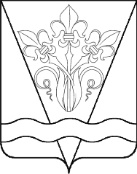 АДМИНИСТРАЦИЯ БОЙКОПОНУРСКОГО СЕЛЬСКОГО ПОСЕЛЕНИЯ КАЛИНИНСКОГО РАЙОНААДМИНИСТРАЦИЯ БОЙКОПОНУРСКОГО СЕЛЬСКОГО ПОСЕЛЕНИЯ КАЛИНИНСКОГО РАЙОНААДМИНИСТРАЦИЯ БОЙКОПОНУРСКОГО СЕЛЬСКОГО ПОСЕЛЕНИЯ КАЛИНИНСКОГО РАЙОНААДМИНИСТРАЦИЯ БОЙКОПОНУРСКОГО СЕЛЬСКОГО ПОСЕЛЕНИЯ КАЛИНИНСКОГО РАЙОНААДМИНИСТРАЦИЯ БОЙКОПОНУРСКОГО СЕЛЬСКОГО ПОСЕЛЕНИЯ КАЛИНИНСКОГО РАЙОНААДМИНИСТРАЦИЯ БОЙКОПОНУРСКОГО СЕЛЬСКОГО ПОСЕЛЕНИЯ КАЛИНИНСКОГО РАЙОНААДМИНИСТРАЦИЯ БОЙКОПОНУРСКОГО СЕЛЬСКОГО ПОСЕЛЕНИЯ КАЛИНИНСКОГО РАЙОНАПОСТАНОВЛЕНИЕПОСТАНОВЛЕНИЕПОСТАНОВЛЕНИЕПОСТАНОВЛЕНИЕПОСТАНОВЛЕНИЕПОСТАНОВЛЕНИЕПОСТАНОВЛЕНИЕот09.09.2019№          111хутор Бойкопонурахутор Бойкопонурахутор Бойкопонурахутор Бойкопонурахутор Бойкопонурахутор Бойкопонурахутор Бойкопонура